DŮM  DĚTÍ  A  MLÁDEŽE,  NYMBURK, 2. května 968tel: 325 514 671,  e-mail: ddm@ddm-nymburk.cz, http://www.ddm-nymburk.czpříspěvková organizace     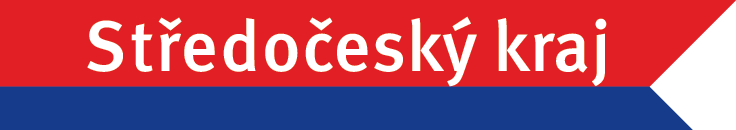 PŘIHLÁŠKA NA AKCITERMÍN : 	  ……………………………..JMÉNO A PŘÍJMENÍ:........................................................................................................................DATUM NAROZENÍ:....................................          	           POJIŠŤOVNA.............................ADRESA:....................................................................................................TEL.Č..............................JMÉNO A PŘÍJMENÍ OTCE:...........................................................................................................JMÉNO A PŘÍJMENÍ MATKY:.......................................................................................................E-MAIL..………………………………………………………...……………………………………ZDRAVOTNÍ NEBO JINÉ POTÍŽE, KTERÉ BY MĚL VEDOUCÍ ZNÁT, PŘÍP. LÉKY, KTERÉ DÍTĚ UŽÍVÁ................................................................................................................................................................................................................................................................................................................................Podpisem potvrzuji, že jsem si přečetl(a) podmínky stornopoplatků a souhlasím s nimi. Dále souhlasím s pořizováním audio-vizuální dokumentace mého dítěte pro propagační účely DDM Nymburk. Přebírám zodpovědnost za to, že si před zahájením tábora zjistím informace o čase a místu srazu a rozchodu, a to buď na webových stránkách, nebo v kanceláři DDM Nymburk. Beru na vědomí, že přihlášené dítě bude z akce bez nároku na vrácení peněz vyloučeno, pokud bude vykazovat nestandardní chování a ohrožovat zdraví a bezpečnost svou a ostatních.Svým podpisem stvrzuji, že jsem byl(a) seznámen(a) s vnitřním řádem DDM Nymburk (který byl vydán 1. 9. 2022 a obsahuje tyto kapitoly: 1.  Všeobecná ustanovení, 2. Charakteristika střediska volného času, DDM, 3. Pravidla vzájemných vztahů účastníků k zaměstnancům, 4. Formy zájmového vzdělávání a způsob evidence účastníků (vyhláška č.74/2005 Sb.), 5. Provozní hodiny, úřední hodiny a kontakt s pracovníky DDM, 6. Rozpis činnosti, rozvrh činnosti, 7. Úplata za vzdělávání a její úhrada, 8. Organizační členění střediska a způsob vnitřní a vnější komunikace a pravidla vzájemných vztahů s pedagogickými a ostatními pracovníky, 9. Povinnosti vedoucího zájmového útvaru DDM Nymburk, 10. Bezpečnost a ochrana zdraví účastníků a jejich ochrana před sociálně patologickými jevy, projevy diskriminace, nepřátelství nebo násilí, 11. Podmínky zacházení s majetkem DDM propůjčeným Středočeským krajem), že mu rozumím, souhlasím s ním a budu dbát na jeho dodržování.................................................................podpis rodičůPOTVRZENÍ O BEZINFEKČNOSTIProhlašuji,že  hygienik ani ošetřující lékař nenařídil dítěti__________________________________bytem______________________________________, které je v mé péči, karanténní opatření (karanténu, zvýšený zdravotní dozor) a že mi též není známo, že v posledním týdnu přišlo mé dítě do styku s osobami, které onemocněly přenosnou nemocí. Jsem si vědom(a) právních důsledků, které by mě postihly, kdyby toto mé prohlášení bylo nepravdivé.V......................................  dne…………………………….		…………………………………..podpis rodičůMŮJ  SYN/DCERA ..................................................... MŮŽE JÍT PO SKONČENÍ AKCE DOMŮ SÁM – VYZVEDNU  SI HO/JI  (nehodící se škrtněte)PLAVEC	x	NEPLAVEC   (nehodící se škrtněte)V...................................... dne ..........................      ...............................................                                                                                                         podpis rodičůPodmínky pro určení výše stornopoplatků:rozhodujícím dnem pro stanovení stornopoplatků je den odhlášení tábora. Níže uvedené stornopoplatky jsou vyčísleny procentem z celkové ceny za každou osobu, která tábor zrušila. Odhlášení je nutné provést písemně na adresu DDM Nymburk či elektronicky na e-mail ddm@ddm-nymburk.cz.13 -7dní před konáním		50% z ceny za osobu6 -0 dní před konáním		100% z ceny za osobu